Вх. №…………..Дата:………………г.До Директорана  СУ “Св.св.Кирил и Методий”гр. Средец                                                                    З А Я В Л Е Н И ЕОт……………………………………………………………………………………ЕГН………………………………Адрес…………………………….……………………………………Телефон………………………….              Уважаема госпожо  Директор,     Моля да ми разрешите да се явя като ученик за ……………..…клас, самостоятелна форма на обучение през………………………сесия на учебната…………/……….......г.по следните предмети :6.7.8.9.10.Прилагам следните документи :Документ за самоличност. (ксерокопие)Акт за раждане. (ксерокопие)Удостоверение за завършен клас.……………………………………………………………………Дата:………………… г.                                             С уважение:.....................гр. Средец                                                                                      /Подпис/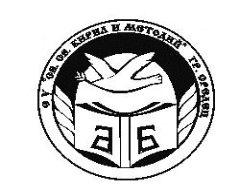 МИНИСТЕРСТВО  НА  ОБРАЗОВАНИЕТО  И НАУКАТАСУ „Св.св.Кирил и Методий” гр. Средец, обл.Бургасул. „В.Коларов” 168    тел./факс 05551/ 31-60-директор; 36-02- ЗДУД;36-65- канцелария; eл.поща- sou_sredec@ abv.bg; sait: www.susredets.org